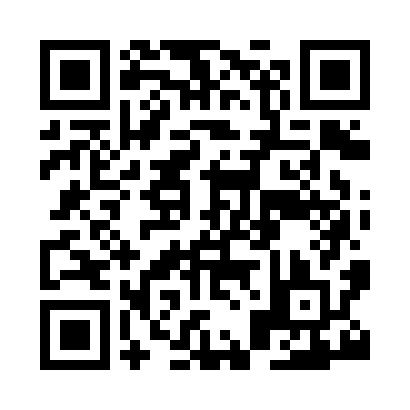 Prayer times for Dores, Highland, UKMon 1 Jul 2024 - Wed 31 Jul 2024High Latitude Method: Angle Based RulePrayer Calculation Method: Islamic Society of North AmericaAsar Calculation Method: HanafiPrayer times provided by https://www.salahtimes.comDateDayFajrSunriseDhuhrAsrMaghribIsha1Mon2:534:251:217:1210:1711:492Tue2:544:261:227:1210:1611:493Wed2:544:271:227:1210:1611:494Thu2:554:281:227:1210:1511:485Fri2:564:301:227:1110:1411:486Sat2:564:311:227:1110:1311:487Sun2:574:321:227:1110:1211:478Mon2:584:331:237:1010:1111:479Tue2:584:351:237:1010:1011:4610Wed2:594:361:237:0910:0911:4611Thu3:004:371:237:0910:0811:4512Fri3:014:391:237:0810:0711:4513Sat3:024:401:237:0810:0511:4414Sun3:024:421:237:0710:0411:4315Mon3:034:441:237:0610:0211:4316Tue3:044:451:237:0610:0111:4217Wed3:054:471:247:059:5911:4118Thu3:064:491:247:049:5811:4119Fri3:074:501:247:039:5611:4020Sat3:084:521:247:029:5511:3921Sun3:094:541:247:029:5311:3822Mon3:104:561:247:019:5111:3723Tue3:114:581:247:009:4911:3624Wed3:114:591:246:599:4711:3525Thu3:125:011:246:589:4511:3426Fri3:135:031:246:579:4411:3327Sat3:145:051:246:569:4211:3228Sun3:155:071:246:549:4011:3129Mon3:165:091:246:539:3711:3030Tue3:175:111:246:529:3511:2931Wed3:185:131:246:519:3311:28